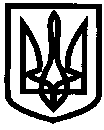 УКРАЇНАУПРАВЛІННЯ ОСВІТИІЗЮМСЬКОЇ МІСЬКОЇ РАДИХАРКІВСЬКОЇ ОБЛАСТІНАКАЗ29.03.2021										№ 134Про закріплення території обслуговування за закладамидошкільної освітиКеруючись статтями 18, 19 Закону України «Про дошкільну освіту», Постановою Кабінету Міністрів України від 12.06.2020 № 725 – р «Про визначення адміністративних центрів та затвердження територій територіальних громад Харківської області», Положенням про заклад дошкільної освіти, згідно з рішенням виконавчого комітету Ізюмської міської ради від 10.03.2021 № 0211 «Про закріплення території обслуговування за закладами загальної середньої та дошкільної освіти Ізюмської міської ради»НАКАЗУЮ:Закріпити території обслуговування за закладами дошкільної освіти (додається).Керівникам закладів дошкільної освіти:2.1 Забезпечити висвітлення на сайті інформації про закріплену за закладом освіти територію обслуговування, потужність закладу освіти, кількість здобувачів освіти та наявність вільних місць.2.2 Першочергово зараховувати до закладу освіти дітей, які проживають на території обслуговування закладу дошкільної освіти.2.3 Здійснювати соціально-педагогічний патронат сімей, які проживають на території обслуговування закладу освіти як однієї із форм здобуття дошкільної освіти дітьми, які не відвідують заклади дошкільної освіти. Контроль за виконанням цього наказу покласти на начальника відділу змісту та якості освіти Васько Н.О.Начальник управління освіти				О.БЕЗКОРОВАЙНИЙНаталія Васько, 22114Додатокдо наказу управління освітиІзюмської міської ради Харківської областіВід 29.03.2021 №134Територія обслуговуванняІзюмського дошкільного навчального закладу (ясла-садок) №2 комбінованого типу Ізюмської міської ради Харківської області з обліку дітей дошкільного вікуТериторія обслуговуванняІзюмського дошкільного навчального закладу (ясла-садок) №4 комбінованого типу Ізюмської міської ради Харківської області з обліку дітей дошкільного вікупроспект Незалежності (колишній проспект Леніна)вулиця Борисоглібська (колишня вулиця Маяковського)вулиця Малоподвірськавулиця Приладобудівників (колишня вулиця Комінтерна)вулиця Робочавулиця Слов’янська вулиця Спортивна      вулиця Тімірязєва       вулиця Тютчева            провулок Ангарський           провулок Борисоглібський (колишній провулок Комінтерна)провулок. Колодязний провулок Крутогірський провулок. Малоподвірський  провулок Н.Садовий           провулок Подвірський  провулок Полковника Денисенка (колишній провулок Фурманова) провулок Слов’янський        провулок Спортивний         провулок Терновий провулок Тімірязєва провулок Трьохгірний в’їзд Ангарський в’їзд Борисоглібський (колишній в’їзд Комінтерна)  в’їзд Братський в’їзд Волзький в’їзд Колодязний в’їзд Крутогірський  в’їзд Малоподвірський  в’їзд Н.Садовий в’їзд Омський в’їзд Полковника Денисенка(колишній в’їзд Фурманова) в’їзд Робочий в’їзд Саянський в’їзд Слов’янський в’їзд Тімірязєва проїзд Малоподвірський проїзд. СпортивнийТериторія обслуговування Ізюмського дошкільного навчального закладу (ясла-садок) №6 Ізюмської міської ради Харківської області з обліку дітей дошкільного вікуТериторія обслуговування Ізюмського дошкільного навчального закладу (ясла-садок) №9 Ізюмської міської ради Харківської області з обліку дітей дошкільного вікуТериторія обслуговування Ізюмського дошкільного навчального закладу (ясла-садок) №10 Ізюмської міської ради Харківської області з обліку дітей дошкільного вікуТериторія обслуговування Ізюмського дошкільного навчального закладу (ясла-садок) №12 Ізюмської міської ради Харківської області з обліку дітей дошкільного вікуТериторія обслуговування Ізюмського дошкільного навчального закладу (ясла-садок) №13 компенсуючого типу (санаторний) Ізюмської міської ради Харківської області з обліку дітей дошкільного вікувулиця 8 Березнявулиця Волонтерська(колишня вулиця Плеханівська)вулиця Гагарінавулиця Кам’янськавулиця Курортнавул. Малиновського вул. Муравськавулиця Пушкінська (парний ряд – з 22; непарний ряд – з 47)вулиця П’ятницькоговулиця Сєровавулиця Танкодромнапровулок Волонтерський (колишній Плеханівський)провулок 1-й  Волонтерський(колишній провулок 1-й  Плеханівський)провулок 2–й Волонтерський(колишній провулок 2–й Плеханівський)провулок 3–й Волонтерський (колишній провулок 3–й Плеханівський)провулок Донськийпровулок Дунайськийпровулок Кам’янськийпровулок Ключовийпровулок Курортнийпровулок Курськийпровулок Муравськийпровулок Нагайськийпровулок Подвірськийпров. Середнійв’їзд Байкальськийв’їзд 8 Березняв’їзд Волонтерський (колишній в’їзд Плеханівський)в’їзд Донськийв’їзд Дунайськийв’їзд Іркутськийв’їзд Ключовийв’їзд Курортнийв’їзд Лиманськийв’їзд Муравськийв’їзд Садовийв’їзд Середнійв’їзд Цвіточнийплоща СадоваТериторія обслуговуванняІзюмського дошкільного навчального закладу (ясла-садок) №14 комбінованого типу Ізюмської міської ради Харківської області з обліку дітей дошкільного вікуТериторія обслуговуванняІзюмського дошкільного навчального закладу (ясла-садок) №16 Ізюмської міської ради Харківської області з обліку дітей дошкільного вікуТериторія обслуговуванняІзюмського дошкільного навчального закладу (ясла-садок) №17 Ізюмської міської ради Харківської області з обліку дітей дошкільного вікувулиця 5 Лютого (колишня вулиця К.Маркса)вулиця Аеродромнавулиця Б.Хмельницькоговулиця Борівська (новобудови)вулиця Вавіловавулиця Ватутінавулиця Високавулиця Володимира Бескорсого (колишня вулиця Петровського)вулиця Володимира Великого (колишня вулиця О.Кошового) вулиця Володимира Висоцького (колишня вулиця Сакко і Ванцетті)вулиця Громовавулиця Грушевського (новобудови)вулиця Заводськавулиця Заслоновавулиця Камчатськавулиця Козацька (колишня вулиця Ілліча)вулиця Космонавтіввулиця Коцюбинського вулиця Куп’янська (новобудови)вулиця Медова (колишня вулиця Червоноармійська)вулиця Миротворців ( колишня вулиця Крупської) вулиця Молодіжнавулиця М.Федоренкавулиця Оптичнавулиця Оскільськавулиця Підлужнавулиця Полуботкавулиця Привокзальнавулиця Пролетарськавулиця Профспілковавулиця Пугачовавулиця Слобідська (колишня вулиця Дзержинського) вулиця Сонячнавулиця Чернігівськавулиця Черняховськоговулиця Шевченкапровулок Слобідський (колишній пров. Дзержинського) провулок Заводськийпровулок Заслонова провулок Козацький (новобудови)площа Заслоноваплоща Привокзальнапровулок Брянськийпровулок Ватутінапровулок Громовапровулок Космонавтівпровулок Крупськоїпровулок М.Федоренкапровулок Молодіжнийпровулок Овражнийпровулок Оптичнийпровулок Садовийпровулок Сонячнийпровулок Українськийпровулок Франкапровулок Шевченкав’їзд Володимира Бескорсого (колишній в’їзд Петровського)в’їзд Громовав’їзд Дружби (колишній в’їзд Ульянівський)в’їзд Коцюбинськогов’їзд Малиновийв’їзд Медовий (колишній в’їзд Червоноармійський)в’їзд Рябиновийв’їзд Українськийв’їзд Шевченкав’їзд Ювілейнийпроїзд Шевченкавулиця Суходольська(колишня вулиця 20 років Жовтня)вулиця Бабенківськавулиця Пікассо (колишня вулиця Бакалова)вулиця Бондаренкавулиця Бригадирівськавулиця Винограднавулиця Вознесенськавулиця Воротноговулиця Гв.Дивізіївулиця Гвардійськавулиця Гомоненкавулиця Горькоговулиця Донецькавулиця Генерала Кульчицького (колишня вулиця Жовтнева)вулиця Заводськавулиця Залізничнавулиця Зелений Гайвулиця Зміївськавулиця Київська вулиця Європейська (колишня Комсомольська) вулиця Кооперативнавулиця Л.Чайкіноївулиця Липчанівськавулиця Ломоносова до №132вулиця Матросовавулиця Михайлівськавулиця Нахімовавулиця Некрасовавулиця Новавулиця Осипенкавулиця Олександра Островського (колишня вулиця Островського)вулиця Патонавулиця Північнавулиця Польовавулиця Путійнавулиця Радіовулиця Ракитнавулиця Республіканськавулиця Стадіоннавулиця Суворовавулиця Тепловознавулиця Українськавулиця Генерала Недбайла (колишня вулиця Чапаєва) з №153вулиця Чернишевськогопровулок Суходольський (колишня 20 років Жовтня)провулок Вишневийпровулок Вірменськийпровулок Воронезькийпровулок Гайдарапровулок Гомоненкапровулок Залізничнийпровулок Зеленийпровулок Зелений Гайпровулок Зміївськийпровулок Інженерний провулок Калиновий провулок Європейський (колишній провулок Комсомольський)провулок Красивийпровулок Липовийпровулок Матросовапровулок Мічурінапровулок Нахімовапровулок Північнийпровулок Ракитнийпровулок Російськийпровулок Суворовапровулок Східнийв’їзд  Стадіоннийв’їзд Веселийв’їзд Гвардійськийв’їзд Л.Чайкіноїв’їзд Олександра Островського (колишній в’їзд Островського)в’їзд Радіов’їзд Чуйковапроїзд Веселийпроїзд Європейський (колишній в’їзд Київський) проїзд Л.Чайкіноїпроїзд Нахімовавулиця Аляб’єва №№ 1-49вулиця Балаклійськавулиця Басейнавулиця Бугриставулиця Броварська(колишня вулиця Комуністична)вулиця Весняна (колишня вулиця 10 років Жовтня) з №1 до №44 вулиця Гомельськавулиця Горянськавулиця Депутатськавулиця Довженкавулиця Дорожня вул. Європейська(колишня вулиця Комсомольська) вулиця Житомирськавулиця Загороднявулиця Запорізькавулиця Івана Мирошниченка(колишня вулиця Кірова)вулиця Короленкавулиця Красильнавулиця Краснокутського(колишня вулиця Володарського)вулиця Криничнавулиця Кришталевавулиця Лермонтовавулиця Луговавулиця Московськавулиця Михайла Петренкавулиця Новоселівкавулиця О.Довбушавулиця Одеськавулиця Павловавулиця Партизанськавулиця Піщанавулиця П’єра Береговуа (колишня вулиця Димитрова)вулиця Полтавськавулиця Поповавулиця Радгоспна вулиця Радищевавулиця Родниковавулиця С.Разінавулиця С.Тюленінавулиця Свободивулиця Селянськавулиця Степовавулиця Сумськавулиця Технічнавулиця Ш.Руставелівулиця Філатовавулиця Халтурінавулиця Цусімськавулиця Червоногірська №№ 1-60вулиця Чумацька (колишня вулиця Калініна)вулиця Чкаловавулиця Шекспіравулиця Шкільнавулиця Шмідта №№1-45площа Криничнапровулок Аляб’євапровулок Балаклійськийпровулок Басейнийпровулок Бугристийпровулок Броварський (колишній провулок Комуністичний)провулок Весняний (колишній провулок 10 років Жовтня)провулок Глухийпровулок Загороднійпровулок Запорізькийпровулок Європейськийпровулок Івана Мирошниченкапровулок Короленкапровулок Криничнийпровулок Кришталевийпровулок Лермонтовапровулок Мінський провулок Московський провулок Новоселівкапровулок Одеськийпровулок Павловапровулок Партизанськийпровулок Пархоменкапровулок Піщанийпровулок Пироговапровулок Полтавськийпровулок Родниковийпровулок Свободипровулок Селянськийпровулок Сумськийпровулок Тукумський (колишній провулок Комунарів)провулок Філатовапровулок Фруктовийпровулок С.Халтурінапровулок Цусімськийпровулок Червоногірськийпровулок Чумацький провулок Шекспірапровулок Шмідтав’їзд Аляб’євав’їзд Довженкав’їзд Європейський(колишній в’їзд Комсомольський)в’їзд Лермонтовав’їзд Павловав’їзд Сільськогосподарськийв’їзд Степовийв’їзд Технічнийв’їзд Червоногірськийпроїзд Балаклійськийпроїзд Дорожнийпроїзд Європейський(колишній проїзд Комсомольський)проїзд Івана Мирошниченка(колишній проїзд Кірова)проїзд Лермонтовапроїзд Новоселівкапроїзд Свободипроїзд Сільськогосподарськийпроїзд  С.Халтурінапроїзд Чкаловапроїзд Шекспіравулиця Архангельська                                                                                               вулиця Верхньо-Крем’янецькавулиця Верхньо-Наддонецькавулиця Гастелловулиця Гоголявулиця Григорія Ярового (колишня вулиця Руднєва)вулиця Громадська (колишня вулиця Урицького)вулиця Дементьєва (колишня вулиця Котовського)вулиця Донця-Захаржевського (колишня вулиця Кравцова) (непарний ряд)вулиця Дубовий Гайвулиця Залікарнянавулиця Крем’янецький кварталвулиця Леваневськоговулиця Ліснавулиця Набережнавулиця Нагорнавулиця Наддонецькавулиця Народнавулиця Олени Теліги (колишня вулиця Ярославського)вулиця Паромнавулиця Переяславськавулиця Петруковичавулиця Покровська (колишня вул. Фрунзе) (від поліклініки до вул. Гагаріна, парний ряд)вулиця Пушкінська парний ряд до б.№22, непарний ряд до б.№ 47вулиця Рафаелявулиця Рибинськавулиця Соборна (від площі Центральної до вулиця Гагаріна)вулиця Старопоштовавулиця Чайковськоговулиця Чеховаплоща Джона Леннона (колишня площа Радянська)площа Центральнапровулок Георгіївськийпровулок Демєнтьєва (колишній провулок Котовського)провулок Залікарнянийпровулок Західнийпровулок Іртиськийпровулок Набережнийпровулок Народнийпровулок Переяславськийпровулок Полуничнийпровулок Руднєвапровулок Соборнийпровулок Співаківський (колишній провулок Червоношахтарський)провулок Старопоштовийпровулок Чайковськогопровулок Чехова провулок Ярославськийв’їзд Верхньо-Крем’янецькийв’їзд Галерейнийв’їзд Дубовий Гайв’їзд Іртиськийв’їзд Наддонецькийв’їзд Набережнийв’їзд Народнийв’їзд Олени Теліги (колишній в’їзд Ярославський)проїзд Верхньо-Крем’янецькийвулиця І.Богунавулиця Бородинавулиця Бекетовавулиця Будівельнавулиця Весняна з №45 (колишня вулиця 10 років Жовтня) вулиця Вільхова вулиця Волошкова (колишня вулиця П.Морозова)вулиця Герценавулиця Л.Голіковавулиця І.Гонтивулиця. Гончарнавулиця Данилевського (колишня вулиця Орджонікідзе)вулиця Достоєвськоговулиця Економічнавулиця Електриківвулиця Ентузіастіввулиця Єсенінавулиця Ждановавулиця Заліснавулиця Із’яславськавулиця Клубничнавулиця Коперникавулиця Космодем’янськоївулиця Кохановської (колишня вулиця Тухачевського)вулиця Кропивницькоговулиця Лозівськавулиця Людмили Александрової (колишня вулиця Куйбишева)вулиця Макаренкавулиця М.Заньковецькоївулиця Нафтовиківвулиця Д.Нечаявулиця Новаторськавулиця Оболоннавулиця Осиковавулиця Панфіловавулиця Парковавулиця Патріотів вулиця Перемогивулиця Підлісна (новобудови)вулиця Плужникавулиця Правдивулиця Пржевальськоговулиця Рєпінавулиця Рокосовськоговулиця Сагайдачноговулиця 23 Серпнявулиця 24 Серпня  (колишня вулиця Червонопрапорна)вулиця Сосновавулиця Софійськавулиця Тарасівськавулиця Л.Українки вулиця Челюскінавулиця Червоногірська з № 61 вулиця Шмідта з № 46площа Гончарівська (колишня площа Орджонікідзе)площа Круглаплоща Підліснапровулок 23 Серпняпровулок Алмазнийпровулок Бірюзовийпровулок Богачевського провулок Будівельнийпровулок Голіковапровулок Городнянськогопровулок Данилевського (колишній провулок Орджонікідзе)провулок Д.Нечаяпровулок Економічнийпровулок Електриківпровулок І.Богунапровулок Іванівськийпровулок Казанськийпровулок Карамзінапровулок Людмили Александрової (колишній провулок Куйбишева)провулок Макаренкапровулок Новаторськийпровулок Оболоннийпровулок Панфіловапровулок Перемогипровулок Підлісний провулок Пішохіднийпровулок Правдипровулок Пржевальськогопровулок Расковоїпровулок Рєпінапровулок Смольнийпровулок Сосновийпровулок Уфимськийпровулок Челюскінав’їзд Весняний (колишній в’їзд 10 років Жовтня)в’їзд Герценав’їзд Городнянськогов’їзд Дорожниківв’їзд Д.Нечаяв’їзд Достоєвськогов’їзд Ізюмськийв’їзд Коцюбинськогов’їзд Макаренкав’їзд Оболонний в’їзд Патріотівв’їзд Перемогив’їзд Підліснийв’їзд Правдив’їзд Челюскінапроїзд Весняний ( колишній проїзд 10 років Жовтня)проїзд Городнійпроїзд Д.Нечаяпроїзд Кропивницькогопроїзд Перемогипроїзд Правдивулиця Айвазовськоговулиця Віктора Цоя (колишня вулиця Артема)вулиця Володимира Мономаха (колишня вулиця Щорса)вулиця Героїв – Чорнобильців (колишня вулиця Скрипника)вулиця Грабовського (колишня вулиця Карла Лібкнехта)вулиця Донця - Захаржевського (колишня вулиця Кравцова) (парний бік) вулиця Закузнечнавулиця Замостянськавулиця Зарічна (колишня вулиця Воровського)вулиця Кленовавулиця Красноярськавулиця Лубченка (колишня вулиця Ленінградська)вулиця Наддонецькавулиця Надозернавулиця Першотравневавулиця Південна вулиця Покровська (колишня вулиця Фрунзе) (до поліклініки) вулиця Річковавулиця Соборна (до площі Центральної)вулиця Хлібозаводськапровулок  Айвазовськогопровулок Артемапровулок Береговийпровулок Березовийпровулок Володимира Мономаха (колишній провулок Щорса)провулок Воровськогопровулок Вузькийпровулок Грабовськогопровулок Дачнийпровулок Закузнечнийпровулок Заливнийпровулок Зарічнийпровулок Карла Лібкнехтапровулок Кленовийпровулок Ковальовапровулок  Комунальнийпровулок Кучерявийпровулок Лубченка (колишній провулок Ленінградський)провулок Надозернийпровулок Першотравневийпровулок Південнийпровулок Харківськийв'їзд Першотравневийв'їзд Турбінавулиця Героїв Небесної сотні (колишня вулиця 40 років Жовтня)вулиця Волохавулиця Говоровавулиця Декабристіввулиця Добролюбовавулиця Монастирського (колишня вулиця Енгельса)вулиця Ескадронна (новобудови)вулиця Київська (приватний сектор)вулиця Лінійнавулиця Локомотивнавулиця Ломоносова з № 132вулиця Мирувулиця Міловавулиця Некрасова (приватний сектор)вулиця Новопроложенавулиця Педагогічнавулиця Самборського (колишня вулиця Рози Люксембург)вулиця Сухий Ізюмецьвулиця Трофімовавулиця Толбухінавулиця Тургенєвавулиця Ударнавулиця Дружби (колишня вулиця Ульянівська)вулиця Генерала Недбайло до № 153 (колишня вулиця Чапаєва)вулиця Булгакова (колишня вулиця Францева)пров. Героїв Небесної сотні (40 років Жовтня)пров. Бригадирівськийпров. Монастирського (Енгельса)провулок Інженерний (приватний сектор)провулок Кутузовапровулок М.Говоровапровулок Мирупровулок Некрасовапровулок Олександра Островського (колишній провулок Островського)провулок Підгірнийпровулок Піонерськийпровулок Революціїпровулок Сквознийпровулок Сухий Ізюмецьпровулок Толбухінапровулок Торпедівськийпровулок Трофімовапровулок Трудовий	провулок Тургенєва провулок Хлібопродуктів провулок Генерала Недбайло (колишній провулок Чапаєва)в’їзд Абрикосовий в’їзд Вербовий в’їзд Волохав’їзд Декабристівв’їзд Зеленийв’їзд Зенітівськийв’їзд Ковпакав’їзд Л.Чайкіноїв’їзд Мирув’їзд Некрасовав’їзд Педагогічнийв’їзд Східний (приватний сектор)в’їзд Торпедівськийв’їзд Героїв Небесної сотнів’їзд Тургеневав’їзд Генерала Недбайло (колишній в’їзд Чапаєва)в’їзд Чуйковав’їзд Ювілейнийв’їзд Динамівський в’їзд Монастирського (колишній в’їзд Енгельса)в’їзд Дорошенкаплоща Революціїпроїзд Монастирського (колишній проїзд Енгельса)проїзд Київськийпроїзд Генерала Недбайло (колишній проїзд Чапаєва)вулиця Георгія Жуковського (колишня вулиця Тельмана)вулиця Капітана Орловавулиця Крутавулиця Різдвяна (колишня вулиця Маршала Жукова)вулиця Телевізійна проспект Незалежності (колишній проспект Леніна) (парний бік)провулок Георгія Жуковського (колишній провулок Тельмана)провулок Кирпичнийпровулок Миколи Львова (колишній провулок Соціалістичний)провулок Тихийпровулок Толстогопровулок Ушаковапровулок Фізкультурнийв'їзд Кирпичнийв'їзд Миколи Львова (колишній в'їзд Соціалістичний)в'їзд Пляжнийв'їзд Фізкультурнийпроїзд Фізкультурний